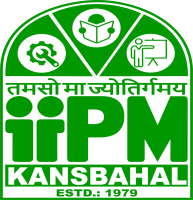 IIPM SCHOOL OF ENGINEERING AND                   TECHNOLOGYLESSON PLAN: 2022-23Sub	: Strength of material (Th-2)Faculty name	: B. MohantaBranch	: Mechanical	EngineeringSemester	:  3rdDuration	:  60 hours               SYLLABUS: -Objective	: This subject useful for detailed study of force and their effects. This knowledge is very essential for an engineer, to enable him, in designing all type of structure and machine.To provide the basic concepts and principles of strength f material And to give an ability to analyze a given problem in a simple manner.To give ability to calculate stresses and deformation of objects under external forces. To give an ability to apply the knowledge of strength of materials engineering application and design problems.Learning Outcome:To understand the basic of material properties, stress, and strain.To apply knowledge of mathematics, science, for engineering applications. Ability to identify, formulate, and solve engineering & real-life problems.Text book suggested: R.S. KHURMI & PERSONAL NOTESSignature ofFaculty Member	HOD	Principal/ DirectorUNIT - 1Simple stress& strain 1.1 Types of load, stresses & strains,(Axial and tangential) Hooke’s law, Young’s modulus, bulk modulus, modulus of rigidity, Poisson’s ratio, derive the relation between three elastic constants, 1.2 Principle of super position, stresses in composite section 1.3 Temperature stress, determine the temperature stress in composite bar (single core) 1.4 Strain energy and resilience, Stress due to gradually applied, suddenly applied and impact load 1.5 Simple problems on above. UNIT- 2Thin cylinder and spherical shell under internal pressure 2.1 Definition of hoop and longitudinal stress, strain 2.2 Derivation of hoop stress, longitudinal stress, hoop strain, longitudinal strain and volumetric strain 2.3 Computation of the change in length, diameter and volume 2.4 Simple problems on above UNIT– 3Two-dimensional stress systems 3.1 Determination of normal stress, shear stress and resultant stress on oblique plane 3.2 Location of principal plane and computation of principal stress 3.3 Location of principal plane and computation of principal stress and Maximum shear stress using Mohr’s circleUNIT - 4Bending moment& shear force 4.1 Types of beam and load 4.2 Concepts of Shear force and bending moment 4.3 Shear Force and Bending moment diagram and its salient features illustration in cantilever beam, simply supported beam and over hanging beam under point load and uniformly distributed load UNIT - 5Theory of simple bending 5.1 Assumptions in the theory of bending, 5.2 Bending equation, Moment of resistance, Section modulus& neutral axis. 5.3 Solve simple problems. UNIT - 6Combined direct & bending stresses 6.1 Define column 6.2 Axial load, Eccentric load on column, 6.3 Direct stresses, Bending stresses, Maximum& Minimum stresses. Numerical problems on above. 6.4 Buckling load computation using Euler’s formula (no derivation) in Columns with various end conditionsUNIT - 7Torsion 7.0 Assumption of pure torsion 7.1 The torsion equation for solid and hollow circular shaft 7.2 Comparison between solid and hollow shaft subjected to pure torsion SI NO AUTHORTITLE OF THE BOOKPUBLISHER 1S RAMAMRUTHAM Strength Of MaterialsDhanpat Rai 2R K RAJPUT Strength Of Materials S.Chand 3R.S KHURMI Strength of Materials S.Chand 4G H RYDER Strength of Materials Mc millon and co. lmtd 5S TIMOSHENKO AND D H YOUNG Strength of Materials TMH Sl.NoChapterProposed Week forTeachingLecture No.Sub. TopicImportant Teaching PointsContent Source1I11Simple Stress & StrainBasic fundamental classesR.S. KHURMI PG NO 12,13,142I12Simple Stress & StrainExplain stress, strain curve.Elasticity Plasticity Stress strainR.S. KHURMI PG NO18,193I13Simple Stress & StrainHooks law,young’s modulusSimple problems on above.R.S. KHURMIR.S. KHURMI PG NO18,1944Simple Stress & StrainBulk modulus modulus of rigidity Poisson’s ratio derive the relation between three elasticsSimple problems onabove.R.S. KHURMI PG NO 20,21,22,23,24 EXERCISE3.15I21Simple Stress & StrainPrinciple of super position, stresses in composite sectionSimple problems on above.R.S. KHURMI PG NO 25,26,27 EXERCISE3.26I22Simple Stress & StrainTemperature stress. Determine thetemperature stress in composite barR.S. KHURMI PG NO75,767I23Simple Stress & StrainTemperature stress. temperature stress in composite barSimple problems on aboveR.S. KHURMI PG NO798I24Simple Stress & StrainStrain energy and resilience, Stress due to gradually applied.R.S. KHURMI PG NO849I& II31Simple Stress & StrainStrain energy and resilience, Stress due to suddenly applied and impact loadR.S. KHURMI 8510I& II32Simple Stress & StrainSimple problems on above.R.S. KHURMI9011I& II33Thin cylinder and spherical shell under internal pressureIntroduction Definition of hoop stressThin cylinder Hoop stress orcircumferential stress derivationR.S. KHURMI PG NO 497,498,12I& II34Thin cylinder and spherical shell underinternal pressureLongitudinal stress 2 DerivationThin spherical shellunder internal pressure derivationR.S. KHURMI 499,13II41Thin cylinder and spherical shell underinternal pressureVolumetric strain Longitudinal Strain DerivationR.S. KHURMI 502II42Thin cylinder and spherical shell underinternal pressureHoop StrainDerivationR.S. KHURMI NOTES14II43Thin cylinderand spherical shell underLongitudinal StrainDerivationR.S. KHURMI NOTESinternal pressure154Thin cylinder and spherical shell underinternal pressureVolumetric Strain on capacity DerivationR.S. KHURMI NOTES16II& III51Thin cylinder and spherical shell underinternal pressureNumerical problems on aboveR.S. KHURMI 500, 50117II& III52Thin cylinder and spherical shell underinternal pressureSolved Previous year questionR.S. KHURMI 502,503 EXERCISE23.218II& III53Two- dimensional stress systemsDetermination of normal stress, shear stress and resultantstress on oblique plane.R.S. KHURMI19II& III54Two- dimensional stress systemsStress on oblique planeDefine Pure ShearR.S. KHURMI20III61Two- dimensionalstress systemsDerivation Pure Normal stresses ongive planesR.S. KHURMI21III62Two- dimensionalstress systemsDerivation two- dimensional Stresssystem.R.S. KHURMI22III63Two- dimensional stress systemsDerivation Principal PlanesR.S. KHURMI23III64Two-dimensional stress systemsDerivation Principal StressesR.S. KHURMI24III III1Two- dimensional stress systemsDerivation Shorter method for principal stressesR.S. KHURMI25III III2Two-dimensional stress systemsDerivation Maximum shear stressR.S. KHURMI26III III3Two-dimensional stress systemsNumerical problems on aboveR.S. KHURMI27III III4Two-dimensional stress systemsNumerical problems on aboveR.S. KHURMI28III1Bending moment& shear forceExplain Types of beamsExplain Types of loadsR.S. KHURMI PG NO 258,259,26029III2Bending moment& shear forceExplain Cantilever beam with pointload Problems on above.R.S. KHURMI 26130& IV73Bending moment& shear forceExplain Cantilever beam with UDL Problems on above.R.S. KHURMI 262,26331& IV74Bending moment& shear forceCantilever beam problem with point load and UDLR.S. KHURMI PG NO264EXERCISE 13.132IV81Bending moment& shear forceExplain simply supported beam with point loadProblems on above.R.S. KHURMI PG NOPG NO 268,26933IV82Bending moment& shear forceExplain simply supported beam with UDLProblems on above.R.S. KHURMI PG NO 270,271,272,34IV83Bending moment& shear forcesimply supported beam problem with point load and UDLR.S. KHURMI PG NO 273,274,275EXERCISE13.235IV84Bending moment& shear forceExplain over hanging beam with point load Problems on aboveR.S. KHURMIPG NO 282,283,284,28536IV& V91Bending moment& shear forceExplain over hanging beam with UDL Problems on aboveR.S. KHURMIPG NO 282,283,284,28537IV& V92Bending moment& shear forceover hanging beam problemWith UDL & point load.R.S. KHURMI PG NO 288,289,29038IV& V93Theory of simple bendingIntroduction Assumptions in‘Theory of bending’R.S. KHURMI PG NO 313,31439IV& V94Theory ofsimple bendingDerived Bending equation.R.S. KHURMI PG NO314,315,316540V101Theory of simple bendingExplain Position of Neutral Axis Moment resistanceExplain Section ModulesR.S. KHURMI. PG NO317,318,31941V102Theory of simple bendingRectangular section Problem on momentresistance & neutral axisR.S. KHURMI PG NO 319,320,321,32242V103Theory of simple bendingHollow rectangular sectionProblem on moment resistance & neutral axisR.S. KHURMI PG NO 322,324,325434Theory of simple bendingCircular section Problem on momentresistance & neutral axisR.S. KHURMI PG NO 322,324,32544V111Theory of simple bendingHollow circular sectionProblem on moment resistance & neutral axisR.S. KHURMI PG NO 322,324,32545V112Theory ofsimple bendingproblems on above.R.S. KHURMI PG NO 326,32746V113Theory of simple bendingproblems on above.R.S. KHURMI 328,32947V114Theory of simple bendingproblems on above.R.S. KHURMI PG NO330EXERCISE 14.248VI121Combined direct & bending stressesExplain about columnAxial load, Eccentric load on column,R.S. KHURMI PG NO 374,37549VI122Combined direct & bending stressesExplain Direct stressesBending stresses. Maximum& Minimum stresses on columnR.S. KHURMI PG NO 375,37650VI123Combined direct & bendingstressesNumerical problems on aboveR.S. KHURMI PG NO37751VI124Combined direct &bending stressesNumerical problems on aboveR.S. KHURMI 37852VI131Combined direct & bendingstressesBuckling load computation using Euler’s formulasR.S. KHURMI PG NO38053VI132Combined direct &bending stressesColumns with various end conditions Numerical problems on aboveR.S. KHURMI 381,382,383,387,38854VI133TorsionAssumption of pure torsionDerivationR.S. KHURMI PG NO455,45655VI134TorsionThe torsion equation for solidR.S. KHURMI PG NO45756VI141TorsionNumerical problems on aboveR.S. KHURMI45757VI142TorsionThe torsion equation forhollow circular shaftR.S. KHURMI PG NO458,58VI143TorsionNumerical problems on aboveR.S. KHURMI 45859VI144TorsionComparison between solid and hollow shaftR.S. KHURMI PGNO 460,461EXERCISE 21.1